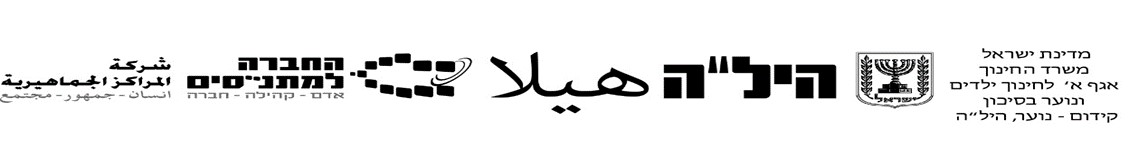 תלקיט ביישומי מחשב יחידה 1הנחיות למורהלעבודה/הערכה חלופיתמסלולי 10- 12 שנות לימוד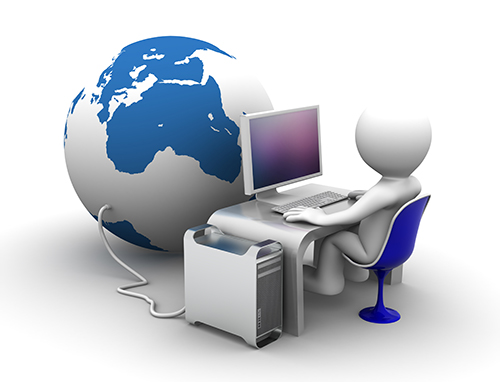 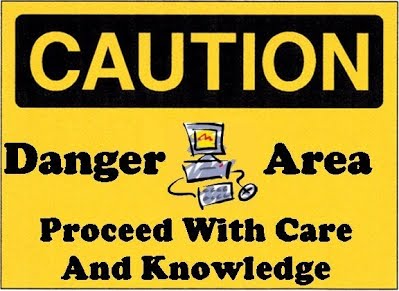 ארגון: ליאור ברנשטייןללומדי קידום נוער!  למידה בזמן חירום /למידה מרחוקשנת תש"ף החולפת הייתה שנה בה לראשונה הוסבה סביבת הלמידה ללמידה מרחוק. תקופה זו הוכיחה כי הלמידה באמצעות חוברות למידה/תלקיט הינה יעילה, ואף מייצרת למידה משמעותית המשלבת הערכה חלופית. בנוסף, חוברות הלמידה הוכיחו עצמם כיעילות בשמירת שגרה ורצף של למידה. התלקיט שלפניכם מאפשר לכל אחד מכם להתקדם בקצב שלו ללמוד ולהגיש משימות, בליווי מרחוק, סיוע וקשר עם המורה המלמד. בתלקיט שלפניכם מרוכזות הנחיות הלמידה, ההפניות לחומרי העזר הנדרשים, ומיקוד ללמידת חומר הלימוד המהווה את ליבת המקצוע. עבדו ברצינות, כי המשימות שתגישו יעידו שלמדתם והבנתם! משימות התלקיט שתגישו יאפשרו מתן ציון במקום מבחן.לפניכם המטלות שיש להגיש כדי לקבל הערכה וציון למקצוע יישומי מחשב 1. חשוב לציין שניתן להמיר את כלי  office לכלי google, בהתאם לנוחיותם של המורה והתלמיד. החוברת נכתבה מטעמי נוחות בלשון זכר, אך מכוונת לכל המינים. חשוב מאוד שהמורה יחלק את חומר הלמידה וישמור אצלו את כל תוצרי הלמידה שהתלמידים שלו עשו- בשמירה פיזית של הדפים, או שמירה על המחשב. בסוף השנה, ילקחו דגימות מכל המחוזות כדי שלוודא שהבדיקה והתלקיט הוא אחיד לכלל תלמידי הארץ. ליד משימות יחידות הלימוד יש ניקוד למשימות. הניקוד מצטבר ל-60% , ומבחן יהווה ציון ל40% הנוספים.מבנה התלקיט: 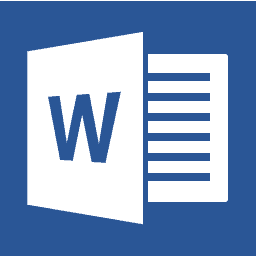 נושא ראשון: וורד Wordהנחיות למשימות ליחידת הלימוד הראשונה ( 10נקודות(הנחיות לתלקיט : 1. על התלמיד להכין שני מסמכים מהפריטים שלפניכם (5 נקודות למסמך)2. בכל מסמך יעשה שימוש בלפחות 6 כלים המופיעים בטבלה שלפניכם  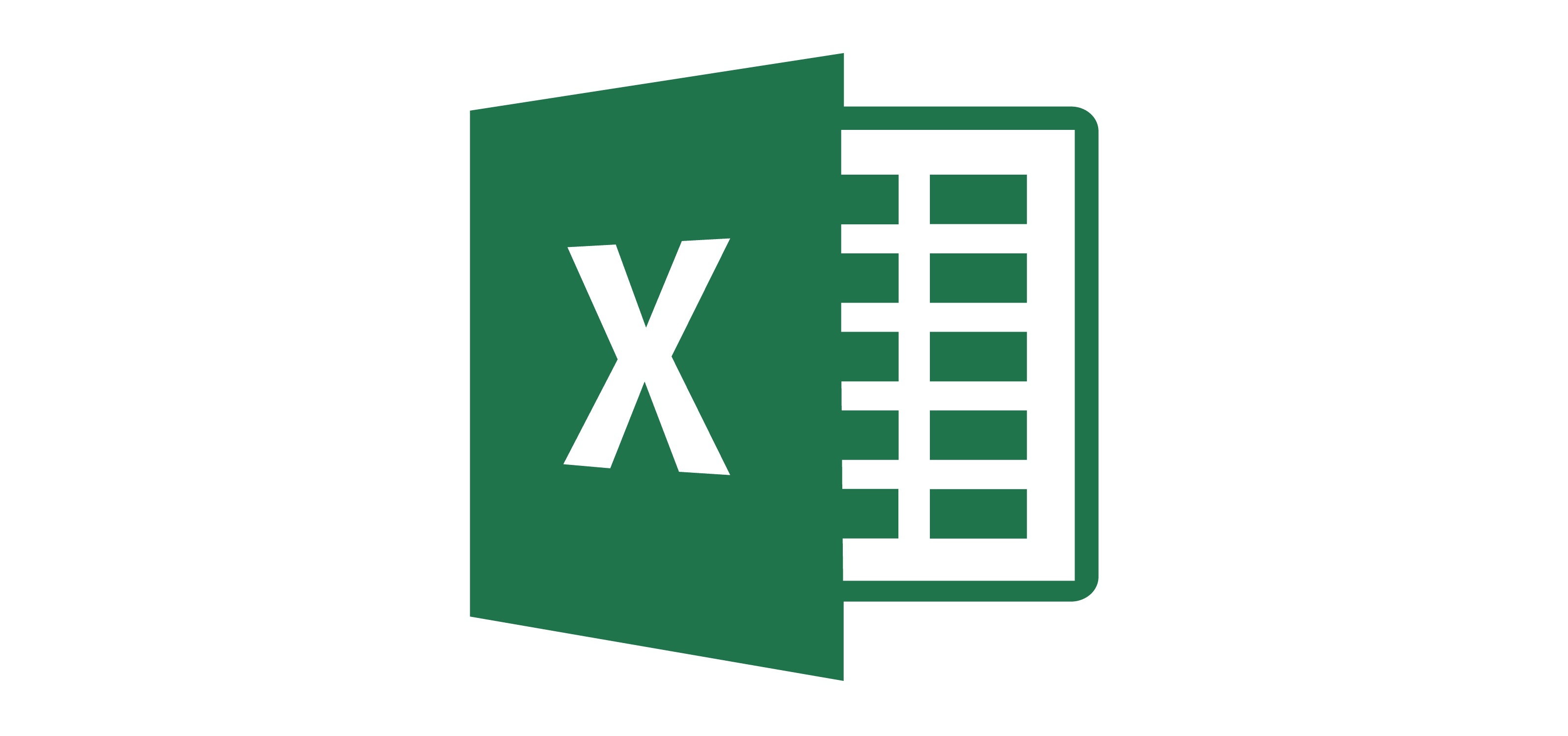 נושא שני: אקסל Excelהנחיות למשימות ליחידת הלימוד השנייה (10 נקודות) משימה לתלקיט: התלמיד יכין שני גיליונות Excel תוך שימוש בכל הכלים המופיעים בטבלה. (5 נקודות)                      * הפריטים המסומנים בכוכבית חובה:יש לפתור את הבחינה הזו ולצרפה לתלקיט. (5 נקודות) נושא שלישי: פאוור פוינט PowerPoint 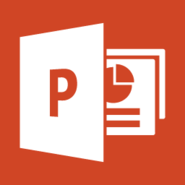 הנחיות למשימות ליחידת הלימוד השלישית 2 מצגות- (כל מצגת 5 נקודות). משימה לתלקיט :התלמיד יכין 2 מצגות מתוך הנושאים הבאים: עיר מגוריו, בעל חיים אהוב, מקום שהיה רוצה לבקר בו, מאכל אהוב, זמר/להקה/ספורטאי אהוב, ספורט אהוב, תחביב.  לפי המפרט הבא: שקופית ראשונה: רשום בכותרת את הנושא בו בחרת להתמקד: השתמש באותיות Wordart ועצב אותן בצבעים לפי רצונך. בכותרת משנה רשום את שמך. שקופית שניה: רשום פרטי מידע כלליים אודות הנושא שבחרת מאתרי אינטרנט שונים.  עליך לכתוב לפחות ארבע שורות . את כתובת האתר ממנו לקחת את המידע יש לצרף כקישור לשקופית מספר 4 יבא מהאינטרנט שתי תמונות שמתאימות למידע שכתבת. את כתובת האתר ממנו לקחת את התמונות צרף כקישור לשקופית מספר 4 עצב את התמונות בעזרת עיצוב אובייקט (מסגרת, צורה, עיבוד)  שקופית שלישית:  מצא סרטון העוסק בנושא שבחרת בכותרת רשום את שם הסרטון והפוך אותה להיפר קישור של הסרטון. הוסף את הסרטון לחלק המרכזי של השקופית כך שיראו אותו במרכז השקופית. שקופית רביעית: רשום בכותרת: ביבליוגרפיה. צרף קישורים (היפר קישור) של האתרים מהם לקחת את המידע למצגת (לפחות שני אתריםהוראות נוספות: עצב למצגת רקע אחיד לכל השקופיות  הוסף אפקט הנפשה לכל התמונות והצורות . (טיסה, תריסים, סיבוב וכו) ארגן את ההנפשה כך שהמצגת תפעל באופן אוטומטי לאחר לחיצת העכבר הראשונה במרווחים של 2 שניות בין פעולה לפעולה. שמור את הקובץ בשולחן העבודה. נושא רביעי: בטיחות ברשת קרא את כל הקטעים וענה על כל השאלות. (15 נקודות) על רקע מגיפת הקורונה: "עלייה משמעותית בניסיונות ההונאה ברשת"  מאת ליאור נוביק, מתוך מעריב און-ליין 31.3.20 "חלה עלייה משמעותית בניסיונות הונאה על רקע מגיפת הקורונה", מדגיש יואב קרן, מנכ"ל חברת  ,BrandShield שמתמחה באיתור איומים ברשת האינטרנט. עיקר ההונאות ברשת מתרחשות באמצעות שיטות "פישינג" ו"פישינג ברשתות החברתיות", אשר במהלכן התוקף מתחזה לחברה או לנותן שירות ומנסה לדלות מהמשתמשים או מעובדי החברה, באמצעות הקמת אתר מזויף או באמצעות שליחת הודעות, פרטים אישיים כמו שם משתמש, סיסמה ואפילו פרטי כרטיס אשראי. "זיהינו עלייה בפעילות אתרים שעוסקים בהונאה, שלוקחים כסף ממשתמשים או מוכרים תרופות ומסיכות מגן מזויפות שנמכרות בשווקים ובאתרים אונליין", אומר קרן. הוא מוסיף כי בשל העובדה שמרבית החברות עברו לעבודה מהבית – יש פתח המנוצל על ידי נוכלים. "ברגע שאנו עובדים מרחוק, אנו לא נגישים במסדרון או במשרד לשאלות דחופות, אנחנו לא תמיד מזוהים, ומוסתרים מאחורי כתובת מייל או מסרון בטלפון הנייד - ולפעמים מוותרים על פעולות אימות שעושים במשרד", הוא מדגיש. "בנוסף, העובד בבית לא תמיד יודע להרים חומת מגן או לשמור כמו שצריך על המחשב האישי שלו, והם כעת הרבה יותר חשופים לניסיונות הונאה", אומר קרן. "יש לא מעט חברות שנמצאות תחת איום של פעולת התחזות שמתחילה ברשתות החברתיות. התוקף מתחזה למישהו אחר, או אפילו פותח דף שנראה כמו הדף הרשמי של החברה, ואז מתחילים לעשות אינטראקציה עם הקהילה ואפילו עם אנשים מתוך החברה, ומנסים לייצר הנדסה חברתית שדרכה מתחיל תהליך ההונאה, ומנסים להוציא מהאנשים את הפרטים האישים שלהם." 757312-https://www.maariv.co.il/business/tech/Article קרא את הקטע וענה על השאלות: מהי התופעה המתוארת בקטע? (2 נקודות) ציין שני גורמים לתופעה. (4 נקודות) כיצד ניתן להקטין את הסיכויים להיפגע מהתופעה המתוארת? (2 נקודות) ציין שני גורמים אליהם ניתן לפנות אם נתקלים בתופעה כזו. (2 נקודות) שיימינג? מה מותר לעובדים לעשות ברשתות החברתית מאת: מעיין מנלה, מתוך כלכליסט פורסם ב- 25.11.19 מורה בבית ספר יסודי בצפון קרולינה בארה"ב, יצאה לטיול שנתי עם הכיתה שלה .במהלך היום, בזמן שהתלמידים יצאו לסיור, היא נאלצה להישאר באוטובוס ולהשגיח על תלמידה עם צרכים מיוחדים. היא העלתה פוסט לאינסטגרם בו קיטרה על הסיטואציה ועשתה 'שיימינג' לתלמידה שצריכה הייתה להישאר באוטובוס ולא מתקשרת עם הסביבה, אלא רק בוהה. היא הושעתה מיד מעבודה ולאחר זמן קצר פורסם שהיא 'התפטרה' מעבודתה. במקרה אחר מנהלת בחברת התעופה LOT העלתה לפייסבוק הפרטי שלה תמונות של דיילי חברת בריטיש איירוויס, איתם היא טסה, וכתבה כי הם נראים משלומפרים ,לא מסורקים, עם סנטר כפול, משקל עודף ועלבונות נוספים בקשר למראה החיצוני שלהם )בצירוף תמונות מעליבות(. כשקולגות מענף התעופה ראו את הפוסט הם הביאו אותו לידיעת המעסיקים שלה, חברת  ,LOT וזו אישרה זמן קצר לאחר מכן כי העובדת פוטרה מעבודתה בגלל ההתנהלות שלה ברשתות החברתיות. בשני המקרים עובדות פוטרו בגלל שיימינג שעשו ברשתות החברתיות, בחשבונות הפרטיים שלהם. "זו דוגמא לאיך עובדים מאבדים את העבודה בגלל משהו שעשו ברשתות החברתיות, ודוגמא להתפשטות של נושא השיימינג. וזה מעלה שוב את הדיון לגבי מה מותר לעובדים לעשות בחשבונות הפרטיים שלהם שאינם קשורים לעבודתם", אומרת עו"ד שירה להט, שותפה במשרד עוה"ד יגאל ארנון ושות 'ומתמחה בדיני עבודה. "שני המקרים מעלים את השאלה מה היא אחריות המעסיק להתנהגות הזו של העובדים שלו. המורה פרסמה את הפוסט בזמן ובמסגרת העובדה שלה. המנהלת בחברת התעופה פרסמה את הפוסט בזמנה החופשי. שתיהן פעלו בחשבונות הפרטיים שלהן ולא תחת חשבונות מקצועיים, ולא התיימרו לייצג את המעסיק בהתנהגות שלהן. אבל העובדה שמדובר בשיימינג ולא סתם דעה פרטית, גרמה לכך שהיתה ציפיה מצד המעסיקים שלהן להגיב להתנהגות ולגנות אותה. ובשני המקרים העובדות פעלו באופן שגורם נזק לתדמית המעסיק.  https://www.calcalist.co.il/local/articles/0,7340,L-3774434,00.html :מתוך קרא את הקטע וענה על השאלות: מהי התופעה המתוארת בקטע? (2 נקודות) הצע שני כללי נטיקה- כללי התנהגות לשימוש נכון ברשת כדי להימנע מהמצב שמתואר בקטע. (4 נקודות) רשום דעה אחת בעד פיטורים בעקבות פרסום שיימינג (ביוש) ודעה אחת נגד. פרט. (4 נקודות)  תתביישו: 80 אלף אירועי שיימינג בשנה בישראלכמעט הכל קורה ברשתות החברתיות, שם אנחנו לא חושבים פעמיים לפני ביוש. "כולנו עושים שיימינג, רק שאנחנו לא תמיד שמים לב כשזה קורה", אומר אסף שמואלי ,מומחה למשברי רשת, ומוסיף "כל שיימינג הוא לגיטימי, אבל חשוב להכיר את  המגבלות", הדר בוחבוט מתוך ידיעות דיגיטל פורסם ב- 21.5.19העליתם תלונה לעמוד הפייסבוק של חברה גדולה? צילמתם את הנהג שחתך אתכם בכביש ושיתפתם בסטורי? עשיתם לייק על פוסט קורע לב בנוגע ליחס שהתקבל מנותני החדשות הטובות הן, שזה לא חייב  .שירות? כנראה שלקחתם חלק פעיל בשיימינגהעוסקת בניטור ומחקר רשת, רק בשנה Makam  להיות דבר רע. לפי נתוני חברתהחולפת נרשמו כ-80 אלף אירועי שיימינג בישראל - רובם המכריע במסגרת דיונים  ברשתות החברתיות."אני בטוח שהמספרים האמיתיים הרבה יותר גבוהים, מהסיבה הפשוטה שאנחנו לא תמיד יודעים להגדיר מה זה בכלל שיימינג", מסביר אסף שמואלי, מומחה לשיימינג ומשברי רשת, ובעל בלוג "המשבריסט". "הרבה פעמים אנחנו יוזמים שיימינג, או לוקחים בו חלק פעיל לכל הפחות, אבל אנחנו לא קוראים לזה ככה כי מבחינתנו זה נראה טבעי ומתבקש. אם אני מתלונן על שירות לקוחות של חברה מסויימת, שיימינג בפני עצמו הוא לא הבעיה - הבעיה מתחילה בפער תפיסתי של נורמות חברתיות. בזה שאני כלקוח מצפה למשהו אחד, וזה לא נמצא בהלימה עם הנורמות של הצד השני." אז שיימינג זה טוב או רע? "שיימינג הוא אמירה חברתית. זה ביוש באמצעות האינטרנט והרשתות החברתיות. זו לא פגיעה, זו לא השפלה, זו לא השמצה או כל דבר מהסוג הזה. זו חשיפה של עובדות ,של התנהגות, שחורגת מהנורמות החברתיות המוסכמות. אנחנו חיים היום בעולם שבו נורמות חברתיות הן מושג מאוד נזיל ומשתנה מאדם לאדם, ושבו לא רק בעל סמכות יכול לבצע שיימינג - אלא זה בידיים של כולם." "אני לא רוצה לחיות בעולם שבו אנשים לא יכולים לעמוד על העקרונות שלהם. יש הבדל מהותי בין להגיד למישהו שעוקף אותך עכשיו בתור, 'היי, אתה עוקף', לבין ללכת ולהכניס לו סטירה. אם ננסה למנוע את השיימינג נגיע למצב שבו אנחנו הולכים מכות .נגיע לבריונות רשת, לעולם נורא. מה שאני מצפה, או מבקש מאנשים - זה להבין שבצד השני יש בן אדם. שזה בסדר להיאבק על העקרונות והערכים שלך, אבל יכול להיות שיש מי שחושב אחרת, וגם אם לא נצליח לשנות את הדעה שלו - צריך לכבד אותה ."  https://www.ynet.co.il/articles/0,7340,L-5512864,00.html :מתוך  קרא את הקטע וענה על השאלות: מהי התופעה המתוארת בקטע? (2 נקודות) מהי הסתירה שמציג אותה המומחה? (4 נקודות) מה דעתך? (4 נקודות) נושא חמישי: שאלות בנושא הערכת מידע, ממשל זמין וזכויותיוצרים   בחר 5 מתוך 7 שאלות (  4 נקודות כל אחד) סך הכל 15 נקודות.מלאו את הטבלה: הערכת אתרים ומידע  בחרו שלושה מן הנושאים והסבירו מדוע חשוב להקפיד עליהם בזמן חיפוש מידע ברשת. דיוק סמכות ואמינות אובייקטיביות עדכניות שלמות – היקף חבר שיתף הודעה שהוא בדיכאון ורוצה להתאבד ברשת חברתית (ווטסאפ ,פייסבוק ,אינסטגרם וכדומה) למי ניתן לפנות? ציין שני גורמים לפחות. רשום שני סימנים לפרופיל מתחזה ושני סימנים של פרופיל מזוייף. חפש ברשת דוגמה לכתבה בנושא פרופיל מתחזה/מזוייף. תן שתי דוגמאות של שימושים שמותרים ביצירות שעליהם יש זכויות יוצרים ושתי דוגמאות של שימושים אסורים ביצירות שעליהם יש זכויות יוצרים. רשום שלושה יתרונות של שירותי ממשל זמין. ניקוד נושא 10 word 10 excel 10 powerpoint15קטעי קריאה על בטיחות ברשת 15שאלות בנושא הערכת מידע, ממשל זמין וזכויות יוצרים כלים בשימוש פריט wordart הוספת תמונה הוספת צורה אוטומטית עיצוב גופנים ,גופן, צבע, גודל *הוספת קישור לאתר אינטרנט *הוספת קישור לסרטון ת.ז. אישית פרסומת הזמנה לאירוע כרזה עלון עמדה עיצוב פיסקה יישור טקסט מרווח בין שורות כותרת עליונה ותחתונה תאריך מכתב רשמי קורות חיים כותרת עיצוב גופנים גופן, צבע, גודל טבלה מיון טבלה לפי א' ב עיצוב הטבלה דף קשר אלפון מילים מערכת שעות לוח פעילות כלים בשימוש פריט עיצוב גופן ,גופן, גודל, צבע,  עיצוב תאים , גבול, יישור,  עיצוב מספר , אחרי הנקודה, מטבע,  עריכה , מיון, סינון,  סיכום אוטומטי , סיכום, ממוצע, ספירת מספרים, מינימום, מקסימום, הוספת תרשים רשימת ימי הולדת רשימת מלאי רשימת ציוניםתקציב אישי/  משפחתי לוח שנה מעקב פעילות / כושר משמעות סיומות מספר תשובה 1. רשתות תקשורת  co.il2. אתר מותאם לטלפון סלולארי  com3. מוסדות התנדבותיים  ac4. רשויות מקומיות  gov5. מוסדות מסחריים בישראל  org6. מוסדות מסחריים – בינ"ל  muni7. מוסד אקדמי  net8. מוסדות ממשלתיים  mobi